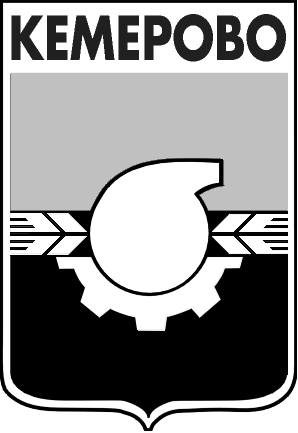 АДМИНИСТРАЦИЯ ГОРОДА КЕМЕРОВОПОСТАНОВЛЕНИЕ от 18.04.2019 № 889Об организации отдыха, оздоровления и трудовой занятостинесовершеннолетних города Кемерово в летний период 2019 года В соответствии со статьей 16 Федерального закона от 06.10.2003 № 131-ФЗ «Об общих принципах организации местного самоуправления в Российской Федерации», в целях организации отдыха, оздоровления, трудовой занятости несовершеннолетних города Кемерово в летний период 2019 года и во исполнение пункта 5 постановления администрации города Кемерово от 06.04.2016 № 716 «О Порядке реализации мероприятий по организации и обеспечению отдыха и оздоровления детей в городе Кемерово»1. Утвердить межведомственный проект по организации отдыха, оздоровления и трудовой занятости несовершеннолетних города Кемерово «Каникулы-2019» согласно приложению.2. Руководителям структурных подразделений администрации города Кемерово и учреждений, участвующих в реализации межведомственного проекта по организации отдыха, оздоровления и трудовой занятости несовершеннолетних города Кемерово «Каникулы-2019», предоставить отчет в срок до 31.08.2019.3. Комитету по работе со средствами массовой информации администрации города Кемерово (Е.А. Дубкова) обеспечить официальное опубликование настоящего постановления.4. Контроль за исполнением настоящего постановления возложить на заместителя Главы города по социальным вопросам О.В. Коваленко.Глава города 							                      И.В. Середюк                                                                     ПРИЛОЖЕНИЕ                                                                     к постановлению администрации                                                                     города Кемерово                                                                       от 18.04.2019 № 889Межведомственный проект по организации отдыха, оздоровления и трудовой занятости несовершеннолетних города Кемерово «Каникулы-2019»	1. Межведомственный проект по организации отдыха, оздоровления и трудовой занятости несовершеннолетних города Кемерово «Каникулы-2019» (далее - проект «Каникулы-2019») определяет цель, задачи, основные направления и ожидаемые результаты в сфере организации отдыха, оздоровления и трудовой занятости несовершеннолетних города Кемерово в летний период 2019 года. Разработчик проекта «Каникулы-2019» - городской координационный межведомственный совет «Каникулы», утвержденный постановлением администрации города Кемерово от 03.02.2012 № 8 «О городском межведомственном координационном совете «Каникулы».Руководитель проекта «Каникулы-2019» - заместитель Главы города по социальным вопросам О.В. Коваленко.2. Нормативно-правовая база разработки проекта «Каникулы-2019»:- Федеральный закон от 06.10.2003 № 131-ФЗ «Об общих принципах организации местного самоуправления в Российской Федерации»;- Федеральный закон от 24.07.1998 № 124-ФЗ «Об основных гарантиях прав ребенка в Российской Федерации»;- Федеральный закон от 24.06.1999 № 120-ФЗ «Об основах системы профилактики безнадзорности и правонарушений несовершеннолетних»;- Федеральный закон от 19.04.1991 № 1032-1 «О занятости населения в Российской Федерации»;- Закон Кемеровской области от 17.01.2005 № 11-ОЗ «О системе профилактики безнадзорности и правонарушений несовершеннолетних в Кемеровской области»;- Закон Кемеровской области от 26.12.2009 № 136-ОЗ «Об организации и обеспечении отдыха и оздоровления детей»;- постановление   Коллегии Администрации Кемеровской области от 29.03.2019 № 209 «О порядке реализации мероприятий по организации и обеспечению отдыха и оздоровления детей»;- постановление Коллегии Администрации Кемеровской области от 16.07.2018 № 287 «Об утверждении порядка формирования, ведения и размещения реестра организаций отдыха детей и их оздоровления Кемеровской области»;- постановление администрации города Кемерово от 03.02.2012 № 8 «О городском межведомственном координационном совете «Каникулы»;- постановление администрации города Кемерово от 16.04.2015 № 920 «Об установлении тарифов на услуги муниципального автономного учреждения «Оздоровительный комплекс «Отдых»;- постановление администрации города Кемерово от 06.04.2016 № 716 «О Порядке реализации мероприятий по организации и обеспечению отдыха и оздоровления детей в городе Кемерово».3. Цель проекта «Каникулы-2019»: организация отдыха, оздоровления и трудовой занятости несовершеннолетних города Кемерово в летний период 2019 года.4. Задачи проекта «Каникулы-2019»: 4.1. Подготовка материально-технической базы муниципальных загородных центров активного отдыха, лагерей дневного пребывания детей и других объектов к проведению летней оздоровительной кампании несовершеннолетних города Кемерово.4.2. Определение кадрового, методического, информационного обеспечения проведения летней оздоровительной кампании несовершеннолетних города Кемерово.4.3. Обеспечение безопасности несовершеннолетних города Кемерово в период летней оздоровительной кампании.4.4. Развитие летних форм отдыха, оздоровления и трудовой занятости несовершеннолетних города Кемерово.     4.5. Организация межведомственного взаимодействия участников организации летней оздоровительной кампании несовершеннолетних города Кемерово.5. Срок реализации проекта «Каникулы-2019»: апрель-сентябрь 2019 г.6. Этапы реализации проекта «Каникулы-2019».6.1. Организационно-подготовительный  этап (апрель-май 2019 г.).6.1.1. Подготовка материально-технической базы муниципальных загородных центров активного отдыха, лагерей дневного пребывания детей и других объектов, на базе которых организуется летний отдых и оздоровление несовершеннолетних города Кемерово. Помощь в подготовке к летнему сезону муниципальным загородным центрам активного отдыха осуществляют территориальные управления администрации города Кемерово, в т.ч.:- территориальное управление Заводского района администрации города Кемерово - центру активного отдыха «Солнечный» МАУ «Оздоровительный комплекс «Отдых»;- территориальные управления Кировского, Ленинского и Рудничного районов администрации города Кемерово - центру активного отдыха «Спутник» МАУ «Оздоровительный комплекс «Отдых»;- территориальное управление Центрального района администрации города Кемерово - центру активного отдыха «Пламя» МАУ «Оздоровительный комплекс «Отдых»;- территориальное управление ж.р. Кедровка, Промышленновский администрации города Кемерово - центру активного отдыха «Космос» МАУ «Оздоровительный комплекс «Отдых».6.1.2. Подготовка кадров для реализации проекта «Каникулы-2019».6.1.3. Обеспечение безопасности детей:- противоклещевая обработка территорий муниципальных центров активного отдыха и их барьерных зон по договорам, заключенным МАУ «Оздоровительный комплекс «Отдых» с ГБУЗ «Дезинфекционная станция» (по согласованию);- страхование детей от несчастного случая на период пребывания в организациях отдыха детей и их оздоровления, многодневных туристских походах и на период временного трудоустройства несовершеннолетних граждан в возрасте от 14 до 18 лет в свободное от учебы время из расчета страховой суммы и страхового взноса на одного застрахованного, утвержденных постановлением Коллегии Администрации Кемеровской области от 29.03.2019 № 209 «О порядке реализации мероприятий по организации и обеспечению отдыха и оздоровления детей»;- ревизия ограждений территорий организаций отдыха детей и их оздоровления (при необходимости - проведение ремонта);  - подготовка защитной минерализованной полосы либо опашки, иного покрытия, обеспечивающего предотвращение распространения пожара на территорию муниципальных загородных центров активного отдыха, шириной не менее трех метров по периметру территории муниципальных загородных центров активного отдыха;- ревизия освещения территорий муниципальных загородных центров активного отдыха (при необходимости - проведение ремонта);- дератизация и дезинфекция организаций отдыха детей и их оздоровления по договорам, заключенным с ГБУЗ «Дезинфекционная станция» (по согласованию);- проверки технического состояния игрового и спортивного оборудования организаций отдыха детей и их оздоровления (при необходимости - проведение ремонта);- разработка и утверждение воспитательно-образовательных программ организаций отдыха детей и их оздоровления; - подбор кадров для работы с детьми, включая проверку по оперативно-справочным учетам Управления МВД России по городу Кемерово на отсутствие судимости либо факта уголовного преследования, финансирование прохождения персоналом медицинского осмотра и гигиенического обучения за счет работодателя, руководителями лагерей и ответственными за обеспечение пожарной безопасности - обучения по программам пожарно-технического минимума;- заключение договоров на оказание услуг по организации медицинской помощи в муниципальных загородных центрах активного отдыха и лагерях дневного пребывания детей в период организованного отдыха детей с государственными учреждениями здравоохранения Кемеровской области, имеющими лицензию на медицинскую деятельность, включая услуги по специальности «Педиатрия»;- оценка возможности выполнения поставщиками продуктов санитарных правил и норм при проведении конкурсных процедур и заключении договоров на поставку пищевых продуктов для питания детей в муниципальных загородных центрах активного отдыха и лагерях дневного пребывания детей;- заключение договоров с лицензированными частными охранными организациями на охрану муниципальных загородных центров активного отдыха, лагерей дневного пребывания детей на период проведения летней оздоровительной кампании детей.6.2. Основной этап (июнь-август 2019 г.).6.2.1. Реализация мероприятий по организации отдыха, оздоровления и трудовой занятости несовершеннолетних города Кемерово, предусмотренных основными направлениями проекта «Каникулы-2019».6.2.2. Обеспечение безопасности детей:- санитарно-эпидемиологический надзор за работой организаций отдыха детей и их оздоровления со стороны территориального отдела по городу Кемерово Управления Роспотребнадзора по Кемеровской области (по согласованию);- контроль за соблюдением детьми в организациях отдыха детей и их оздоровления правил техники безопасности, правил противопожарной безопасности, правил поведения на воде силами сотрудников оздоровительных лагерей и инспекторов пожарного надзора по городу Кемерово, Кемеровскому и Топкинскому районам (по согласованию);- обеспечение мер безопасности перевозок организованных групп детей к месту отдыха и обратно, в т.ч. посредством сопровождения экипажами ГИБДД Управления МВД России по городу Кемерово (по согласованию);- организация охраны муниципальных загородных центров активного отдыха, лагерей дневного пребывания детей на основе договоров на оказание услуг с лицензированными частными охранными организациями;- проведение занятий с детьми, отдыхающими в муниципальных загородных центрах активного отдыха и лагерях дневного пребывания, по действиям в чрезвычайных ситуациях в рамках единого Дня безопасности (первая пятница каждой оздоровительной смены), противопожарных инструктажей с обслуживающим персоналом оздоровительных лагерей перед каждой оздоровительной сменой, тренировок по эвакуации детей из зданий в случае возникновения пожаров (в т.ч. лесных) с каждым детским отрядом.6.3. Заключительный этап (сентябрь 2019 г.): обмен опытом работы с целью выявления эффективных форм оздоровления, отдыха и трудовой занятости несовершеннолетних города Кемерово для использования при проведении детской оздоровительной кампании в дальнейшем. 7. Ресурсное обеспечение реализации проекта «Каникулы-2019».     	7.1. Материально-техническое обеспечение: - подготовка материально-технической базы центров активного отдыха «Пламя», «Спутник», «Солнечный», «Космос» МАУ «Оздоровительный комплекс «Отдых», муниципальных учреждений образования для открытия лагерей дневного пребывания детей;- оснащение спортивным инвентарем 158 уличных спортивных площадок, работающих со спортивными инструкторами.7.2. Кадровое обеспечение:7.2.1. Комплектование муниципальных загородных центров активного отдыха, лагерей дневного пребывания детей педагогическими и медицинскими кадрами, обслуживающим персоналом в соответствии с требованиями санитарных норм и правил. С целью подготовки кадров для организации летнего досуга детей организованы 2 школы подготовки вожатых: - в МАУ «Дворец молодежи» дважды в неделю с 01.04.2019 по 23.05.2019 формам и методам работы с детьми в летних оздоровительных лагерях и на площадках во дворах и парках обучаются 110 студентов организаций высшего и профессионального образования – бойцы городских студенческих отрядов «Фрегат» (педагогический), «Темп» (дворовый), «Единство» (психологический) и «Феникс» (оперативный); - в МАУ «Оздоровительный комплекс «Отдых» с 01.04.2019 по 15.05.2019 в рамках договора о сотрудничестве с Кемеровским региональным отделением Молодежной общероссийской общественной организацией «Российские Студенческие отряды» по вопросам организации работы студенческих отрядов в центрах активного отдыха «Спутник», «Солнечный», «Пламя» и «Космос» формам и методам работы с детьми в летних оздоровительных лагерях обучаются 180 студентов, которые по окончании обучения будут трудоустроены в МАУ «Оздоровительный комплекс «Отдых» на летний период. 7.2.2. Привлечение членов Кемеровской областной организации Общероссийской общественной организации «Российский Союз Ветеранов Афганистана» (по согласованию) к проведению XII и XIII профильных военно-спортивных смены «Разведчик» и Межрегиональной общественной организации гражданско-патриотического и спортивно-тактического воспитания детей и молодёжи «Полигон» (по согласованию) к проведению III профильной военно-спортивной смены «Полигон» на базе центра активного отдыха «Солнечный» МАУ «Оздоровительный комплекс «Отдых».7.2.3. Привлечение работников ФГУ «Центр Государственной инспекции по маломерным судам МЧС России по Кемеровской области» (по согласованию), отдела пропаганды безопасности дорожного движения управления ГИБДД Главного управления МВД России по Кемеровской области (по согласованию), центра противопожарной пропаганды и общественных связей ГОУ ДПО «Учебный центр Федеральной противопожарной службы по Кемеровской области» (по согласованию) к проведению учебно-тренировочных занятий с детьми, отдыхающими в муниципальных загородных центрах активного отдыха, по действиям в чрезвычайных ситуациях, по безопасному поведению на воде и правилам дорожного движения в рамках единого Дня безопасности (первая пятница каждой оздоровительной смены).7.2.4.Привлечение психиатров-наркологов, психотерапевтов и медицинских психологов ГБУЗ Кемеровской области «Кемеровский областной клинический наркологический диспансер» (по согласованию) к проведению мероприятий по профилактике наркомании с детьми, отдыхающими в муниципальных загородных центрах активного отдыха, в рамках ежегодной антинаркотической консультативно-профилактической акции «Летний лагерь - территория здоровья» (беседы о причинах первых проб, правовых, социальных и медицинских аспектах наркомании, опасности синтетических наркотиков, значимости законопослушного поведения и здорового образа жизни, проведение тренингов на необходимость критического восприятия информации о наркотиках, получаемой от друзей и из сети «Интернет»). 7.3. Методическое обеспечение: 7.3.1. Курсы повышения квалификации в объеме 24 часов на базе МБОУ ДПО «Научно-методический центр» (апрель 2019 г.) для 75 педагогов, планирующих работу в летнем лагере дневного пребывания детей (учителей, педагогов дополнительного образования, педагогов-организаторов, воспитателей) по программе «Летний лагерь – траектория успеха» (курс включает темы: «Психолого-педагогическая деятельность педагога в условиях летнего лагеря дневного пребывания детей», «Документация по организации летнего лагеря дневного пребывания детей в условиях федеральных государственных образовательных стандартов. Требования СанПиН», «Организация проектно-исследовательской деятельности с учащимися в условиях летнего лагеря дневного пребывания детей», «Информационно-коммуникативные технологии в работе летнего лагеря дневного пребывания детей», а также индивидуальное сопровождение по написанию дополнительной общеразвивающей программы летнего лагеря дневного пребывания детей).7.3.2. Семинар от членов маршрутно-квалификационной комиссии МБОУ ДО «Центр детского и юношеского туризма и экскурсий (юных туристов) им. Ю. Двужильного» для руководителей походов, экспедиций, путешествий «Безопасность туристского лета-2018» (25.04.2019).7.3.3. Практикумы для работников пищеблоков организаций отдыха детей и их оздоровления (третья декада апреля, третья декада мая 2019 г.).7.3.4. Инструктажи для организаторов временного трудоустройства несовершеннолетних в возрасте 14-18 лет с участием, по согласованию, специалистов ГКУ «Центр занятости населения города Кемерово» (вторая декада мая 2019 г.).7.3.5. Семинары для медицинских работников, направляемых на работу в муниципальные загородные центры активного отдыха и лагеря дневного пребывания детей, с участием, по согласованию, специалистов территориального отдела Управления Роспотребнадзора по Кемеровской области в городе Кемерово (третья декада мая 2019 г.).7.3.6. Теоретические и практические занятия для начальников и воспитателей лагерей дневного пребывания детей с участием, по согласованию, специалистов территориального отдела Управления Роспотребнадзора по Кемеровской области в городе Кемерово (23-24 апреля 2019 г.).7.4. Информационное обеспечение:	- предоставление паспортов организаций отдыха детей и их оздоровления города Кемерово для размещения в Реестре организаций отдыха детей и их оздоровления Кемеровской области в соответствии с требованиями постановления Коллегии Администрации Кемеровской области от 16.07.2018 № 287 «Об утверждении порядка формирования, ведения и размещения реестра организаций отдыха детей и их оздоровления Кемеровской области;- распространение среди родителей рекламы летних оздоровительных, спортивных и досуговых программ с целью привлечения для участия в них большего количества детей;- размещение уличных афиш мероприятий для детей в период летних каникул на спортивных площадках, в муниципальных учреждениях, обеспечивающих отдых и оздоровление детей, информации на сайтах и в социальных сетях администрации города Кемерово, управлений образования, культуры, спорта и молодежной политики администрации города Кемерово (группы «Кемерово культурный», «Кемерово спортивный», «Управление образования города Кемерово»), муниципальных учреждений, обеспечивающих отдых и оздоровление детей;- информационное сопровождение летней оздоровительной кампании детей в средствах массовой информации (газеты «Кемерово», «Кузбасс», «Московский комсомолец в Кузбассе», уличное радио «Кемерово», радио «Радио России - Кузбасс», телеканалы ГТРК «Кузбасс», «Россия-24», «ТВ-Мост», интернет-сайты, тематические пресс-конференции и пресс-релизы для журналистов) с целью информирования кемеровчан об оздоровительных и досуговых услугах;- организация работы горячей телефонной линии по вопросам отдыха, оздоровления и трудовой занятости детей:* в управлении образования администрации города Кемерово - по телефону: 58-38-47 (с  08-30 до 17-30 ч. в будние дни), * в территориальных отделах образования управления образования администрации города Кемерово - с  08-30 до 17-30 ч. в будние дни по телефонам: - территориальный отдел образования Ленинского района: 51-69-22, - территориальный отдел образования Заводского района, жилых районов Ягуновский, Пионер: 36-18-95, - территориальный отдел образования Центрального района: 75-45-52, - территориальный отдел образования Кировского района: 25-55-12, - территориальный отдел образования Рудничного района, жилых районов Кедровка, Промышленновский, Лесная Поляна: 64-12-48.*  в МАУ «Оздоровительный комплекс «Отдых» - по телефонам: 8-905-913-78-21 (круглосуточно), 45-27-21, 21-07-74, 45-29-63 (с  08-30 до 17-30 ч. в будние дни), в период нахождения детей на отдыхе муниципальных загородных центрах активного отдыха круглосуточно по телефонам: - центр активного отдыха «Спутник»: 8-904-571-31-75,- центр активного отдыха «Пламя»: 8-904-571-31-75,  - центр активного отдыха «Солнечный»: 8-905-913-94-54,  - центр активного отдыха «Космос»: - 8-908-951-43-54.7.5. Финансовое обеспечение:Таблица 1Объемы и источники финансирования мероприятий по организацииотдыха, оздоровления и трудовой занятости несовершеннолетнихФинансовые средства на реализацию проектных мероприятий предусмотрены:- муниципальной программой «Образование города Кемерово» на 2015 - 2021 годы (утверждена постановлением администрации города Кемерово от 03.10.2014 № 2535),- муниципальной программой «Культура города Кемерово» на 2015 - 2021 годы (утверждена постановлением администрации города Кемерово от 03.10.2014 № 2542),- муниципальной программой «Спорт города Кемерово» на 2015 - 2021 годы (утверждена постановлением администрации города Кемерово от 03.10.2014 № 2541),- муниципальной программой «Молодежь города Кемерово» на 2015 - 2021 годы (утверждена постановлением администрации города Кемерово от 03.10.2014 № 2543),- иными источниками финансирования, не запрещенными законодательством (средства областного бюджета, в том числе по государственной программе Кемеровской области «Содействие занятости населения Кузбасса» на 2014 - 2021 годы, утвержденной постановлением Коллегии Администрации Кемеровской области от 25.10.2013 № 467, по государственной программе Кемеровской области «Молодежь, спорт и туризм Кузбасса» на 2014 - 2021 годы, утвержденной постановлением Коллегии Администрации Кемеровской области от 25.10.2013 № 466, по государственной программе Кемеровской области «Культура Кузбасса» на 2014 - 2021 годы, утвержденной постановлением Коллегии Администрации Кемеровской области от 25.10.2013 № 462, спонсорские средства, родительские средства, внебюджетные средства).8. Основные направления и мероприятия проекта «Каникулы-2019».8.1. Оздоровление и отдых детей за городом.Оздоровление и отдых детей за городом организуются на базе центров активного отдыха МАУ «Оздоровительный комплекс «Отдых» («Пламя» - 225 мест, «Солнечный» - 120 мест, «Спутник» - 112 мест, «Космос» - 100 мест). Общая вместимость муниципальных загородных центров активного отдыха составляет 557 мест в смену. Оздоровительные смены в муниципальных загородных центрах активного отдыха начнутся в сроки: с 04.06.2019 - в «Пламени», с 10.06.2019 - в «Космосе», с 25.06.2019 - в «Солнечном», с 01.07.2019 - в «Спутнике». В течение лета будут проведены 25 оздоровительных смен продолжительностью 7, 10 и 14 дней, в ходе которых отдохнут и оздоровятся 3559 детей:Таблица 2Расписание летних оздоровительных смен в центрах активного отдыха МАУ «Оздоровительный комплекс «Отдых»Стоимость путевок в муниципальные загородные центры активного отдыха определена постановлением администрации города Кемерово от 16.04.2015 № 920 «Об установлении тарифов на услуги муниципальном автономном учреждении «Оздоровительный комплекс «Отдых» в зависимости от уровня комфортности спальных корпусов и составляет: 1275 руб. за 1 день отдыха - в центре активного отдыха «Пламя», 1135 руб. за 1 день отдыха - в центрах активного отдыха «Космос» и «Спутник», 1060 руб. за 1 день отдыха - в центре активного отдыха «Солнечный».1198 детей, находящихся в социально опасном положении и иной трудной жизненной ситуации, будут отдыхать в центрах активного отдыха «Солнечный» и «Спутник» по льготным путевкам (20% стоимости), в т.ч.:- 180 детей из семей, находящихся в социально опасном положении, в рамках XII и XIII профильных военно-спортивных смен «Разведчик» (с 13 по 27 июля и с 29 июля по 11 августа, соответственно), III профильной военно-спортивной смены «Полигон» с 1 по 10 июля (по 60 человек в каждой);- 1018 детей из семей, находящихся в трудной жизненной ситуации (в т.ч.: 240 путевок - в центр активного отдыха «Солнечный» - на 1-ю смену (120 путевок), на 2-ю смену (60 путевок), на 5-ю смену (60 путевок); 448 путевок в центр активного отдыха «Спутник» - на 4-7 смены (по 112 путевок), 330 путевок - в центр активного отдыха «Пламя» - на 1-ю смену (225 путевок), на 7-ю смену (105 путевок).Квотирование числа льготных путевок (34% от общего количества путевок) установлено решением городского межведомственного координационного совета «Каникулы» от 03.05.2018 на основании пункта 4.5 Порядка организации и обеспечения отдыха и оздоровления детей в муниципальных учреждениях, обеспечивающих отдых детей и их оздоровление в городе Кемерово, утвержденного постановлением администрации города Кемерово от 06.04.2016 № 716. Организацию питания детей в муниципальных загородных центрах активного отдыха «Пламя», «Солнечный», «Спутник» и «Космос» осуществляет МАУ «Школьное питание», в загородном лагере «Звездный» ГУФСИН России по Кемеровской области - собственная столовая. Стоимость пятиразового питания составит 440 руб. в день. Содержательная работа воспитателей и вожатых с детьми будет строиться в рамках дополнительно-образовательных программ, согласованных управлением образования администрации города Кемерово. В муниципальных загородных центрах активного отдыха организуется психолого-педагогическое сопровождение воспитательного процесса, система дополнительного образования детей в форме спортивных секций, творческих кружков и студий.   Воспитательная работа с детьми летом 2019 года имеет гражданско-патриотическую направленность в связи с подготовкой к празднованию 300-летия образования Кузбасса, 350-летия со дня рождения Петра I, 100-летия со дня рождения выдающихся кемеровчан - Героя России Веры Волошиной и Героя Советского Союза Юрия Двужильного, Дня шахтера, учитывает рамки Года театра в России и годовщину 30-летия  вывода советских войск из Афганистана.В рамках каждой оздоровительной смены создаются условия для активного отдыха и укрепления здоровья детей, развития их интересов, спортивных успехов, активной жизненной позиции, применения на практике знаний, полученных в учебном году, и формирования новых. Традиционно, 12 июня пройдут торжественные линейки, посвященные Дню России, 22 августа - торжественные линейки, посвященные Дню Государственного флага России, в форме флеш-мобов, квестов, диспутов с детьми состоятся мероприятия, посвященные гармонизации межэтнических и межкультурных отношений, в т.ч. мероприятия, посвященные Дню дружбы и единения славян (25 июня), Всемирному дню народонаселения (11 июля), Всемирному дню коренных народов мира (9 августа).В первый и последний день каждой смены в каждом центре медицинскими работниками будет проводиться антропометрия детей для оценки результатов оздоровления по показателям: динамика веса и роста, мышечной силы и жизненной емкости легких, функциональных проб сердечно-сосудистой и дыхательной систем, общей физической работоспособности. Соблюдение режима, проведение физической зарядки, принятие солнечных ванн, витаминизация, полноценное питание, использование природных факторов: чистый воздух, лес – все это послужит оздоровлению детей.Всего загородным отдыхом будет охвачено 4263 чел. (7,1 % школьников), в т.ч. в условиях 4-х муниципальных загородных центров активного отдыха – 3559 чел., загородного лагеря «Звездный» ГУФСИН России по Кемеровской области - 396 чел., санатория-профилактория «Энергетик» - 120 чел., лагеря-спутника «Вершины воинской славы» - филиала ГАУДО «Кемеровский областной центр детского и юношеского туризма и экскурсий» на станции «Лужба» Кемеровской области и других загородных оздоровительных лагерей (которые определяться по итогам конкурса, проводимого департаментом образования и науки Кемеровской области для организации отдыха и оздоровления детей-сирот и детей, оставшихся без попечения родителей) – 188 чел.За пределы Кузбасса на отдых, в т.ч. на морских побережьях, планируют выехать 7122 школьника (12 %), в т.ч. учащиеся школ искусств, которые примут участие в международных творческих конкурсах в составе детских творческих коллективов. Занимающиеся 6-ти муниципальных спортивных школ (МАФСУ «Спортивная школа № 7», МАФСУ «Спортивная школа № 1», МБФСУ «Спортивная школа олимпийского резерва № 3», МАФСУ «Спортивная школа № 6», МБФСУ «Спортивная школа олимпийского резерва по хоккею с мячом», МАФСУ «Спортивная школа олимпийского резерва по футболу) примут участие в 27 тренировочных сборах с выездом за пределы города (420 чел.) и в 32 выездных соревнованиях (190 чел.).Правом проезда железнодорожным транспортом организованных групп детей к местам отдыха и обратно за счет средств муниципального бюджета на основании пункта 9.4 постановления   Коллегии  Администрации  Кемеровской  области от 29.03.2019 № 209 «О порядке реализации мероприятий по организации и обеспечению отдыха и оздоровления детей» смогут воспользоваться дети из малообеспеченных семей или дети, родители которых работают в бюджетной сфере. На эти цели в бюджете города Кемерово предусмотрено 500 тыс.руб.8.2. Оздоровление и отдых детей в городе. Лагеря дневного пребывания детей, продолжительностью 18 рабочих дней, для 9273 детей от 6 до 18 лет  (15,5% школьников) будут открыты в июне-августе на базе 113 муниципальных учреждений образования, культуры и спорта (в т.ч. в 62 школах, 11 учреждениях дополнительного образования детей, 5 школах психолого-педагогической поддержки, 7 детских садах, 28 детских спортивных школ и школ искусств, стадионов, домов культуры) с целью организации оздоровления, содержательного досуга и общественно-полезного труда. При повышении в течение лета спроса кемеровчан на данную форму организации детского досуга предусмотрено комплектование дополнительных смен за счет родительских средств в размере 3114 руб. из расчета утвержденной стоимости двухразового питания (173 руб. в день). Сроки проведения оздоровительных смен: 1-й сезон – 03-27.06.2019, 2-й сезон – 01-24.07.2019, 3-й сезон – 29.07.2019-21.08.2019.Таблица 3Комплектование оздоровительных смен в лагерях дневного пребывания детей В 113 лагерях дневного пребывания будут открыты 127 профильных смен для детей, увлеченных спортом, художественным и техническим творчеством. Продолжится работа по реализации профориентационных программ «Юный музеевед», «Юный эколог», «Юный техник», «Город мастеров», «ЭКОС» и др. Ежегодная городская исследовательская школа социально-педагогической направленности «Шаг в будущее» организуется для 20 учащихся 8, 10-х классов МБОУ «Лицей № 62» в качестве продолжения программы по профессиональному самоопределению лицеистов. В рамках работы лагерей дневного пребывания на базе 9 муниципальных общеобразовательных учреждений (№ 1, № 11, № 14, № 28, № 40, № 52, № 54, № 58, № 89) будет работать ежегодная летняя школа «Умник» для 260 одарённых детей, показавших в течение учебного года особые способности в освоении знаний по математике, физике и химии. Для 160 десятиклассников, интересующихся техническими, естественно-научными, гуманитарными дисциплинами и имеющими достижения по данному профилю, в целях профессиональной ориентации и содействия в выборе одного из вузов города запланирована IV Летняя многопрофильная школа для одаренных детей (кураторы технического отделения - преподаватели ФГБОУ ВО «Кузбасский государственный технический университет им. Т.Ф. Горбачева» (по согласованию), естественно-научного и гуманитарного отделений - преподаватели ФГБОУ ВО «Кемеровский государственный университет» (по согласованию); участников школы ждут лекции  ученых, экскурсии на предприятия города, занятия в современных лабораториях, интеллектуальные игры и турниры,  коллективные творческие дела, конкурсы, общение со студентами и сверстниками, объединенными общим интересом к определенной сфере знаний; в конце занятий участники получат именные сертификаты, которые учитываются при поступлении в вышеназванные университеты). В летний период МБОУ ДО «Центр дополнительного образования детей им. В. Волошиной» традиционно откроет школу будущего первоклассника для 20 детей. В летней городской естественно-научной школе будут заниматься 40 школьников специализированных классов МБОУ «Лицей № 62» и участники научного общества учащихся «Ареал» МБОУ ДО «Центр дополнительного образования детей им. В. Волошиной» по программе, включающей теоретические занятия, познавательные экскурсии, практические задания, творческие и обучающие конкурсы. Слушатели школы познакомятся с методиками экологических и биологических исследований, соберут материал для индивидуальных работ, побывают в центре Кузбасского угольного бассейна – на угольных разрезах Беловского района, где увидят открытую добычу угля, поднимутся на Караканский хребет, познакомятся с растениями и животными каменистой степи. В рамках мероприятий по реализации государственной национальной политики на базе МБОУ «Средняя общеобразовательная школа № 80» продолжится областной проект по обучению русскому языку детей мигрантов «Белый журавль» (на его реализацию из областного бюджета получено 90 тыс.руб.). В рамках лагеря с дневным пребыванием откроется IX ежегодная летняя лингвистическая школа по русскому языку для детей из семей мигрантов (армян, азербайджанцев, татар, киргизов, таджиков, цыган). Занятия по русскому языку, литературе, музыке, мировой художественной культуре, творческие мастерские, тематические экскурсии, спортивные мероприятия посетят 100 человек (образовательная программа лингвистического лагеря составлена в рамках областной программы для детей-мигрантов «Русский язык как неродной», разработанной Кузбасской государственной педагогической академии). Занятия послужат успешной адаптации этих детей в русскоговорящей среде. Учебные практики финансово-экономической, лингво-страноведческой, лингво-краеведческой, педагогической, экскурсионно-туристской, историко-краеведческой направленности организуют муниципальные общеобразовательные учреждения №№ 1, 85, 78, 41, 44, 62. В них примет участие 271 учащийся. Городские тематические школы «Историк», «Филолог», «Лингва», «Бизнес-школа», «Школа здоровья» для 117 обучающихся организуют МБОУ «Гимназия № 1» и МБОУ «Гимназия № 41».Тематика профильных художественно-эстетических, танцевально-развлекательных, музыкально-познавательных смен в 18-ти учреждениях культуры посвящена Году театра в России (в сменах участвуют 815 человек). В 10-ти учреждениях спорта будут открыты профильные спортивные отряды на 350 человек, как по отдельным видам спорта, так и комплексные. Для детей ежедневно будут проводиться мастер-классы, праздничные и спортивные мероприятия, конкурсные и развлекательные программы, в т.ч. выездные (на базе областной детской эколого-биологической станции, конного клуба «Ритм», Парка Чудес, Кемеровского ботанического сада, городских библиотек, театра для детей и молодежи, музея-заповедника «Красная Горка», Кемеровского областного театра драмы им. А.В. Луначарского, спорткомплекса «Лазурный», кинотеатров города), продолжатся репетиции творческих коллективов. В школах культуры для 540 одаренных учащихся запланированы дополнительные занятия по подготовке к творческим конкурсам и городским мероприятиям, для воспитанников, планирующих поступление в профильные профессиональные учебные заведения - консультации преподавателей организаций высшего и профессионального образования, для учащихся художественных отделений -пленэры, выставки, мастер-классы по изготовлению декоративно-прикладных изделий. Традиционно дети, отдыхающие в летних лагерях, примут участие в городских праздниках, посвященных открытию и закрытию летних творческих смен, Международному дню защиты детей, Дню России и Дню города, Дню семьи, любви и верности, Дню Государственного флага России, Дню шахтера. Во исполнение муниципального плана по пропаганде безопасности дорожного движения, в т.ч. по профилактике детского дорожно-транспортного травматизма, на 2018-2019 учебный год, утвержденного начальником отдела ГИБДД Управления МВД России по городу Кемерово и начальником управления образования администрации города Кемерово, учебно-методический центр безопасности дорожного движения детей и юношества МБОУ ДО «Городской центр детского (юношеского) технического творчества» и отдел ГИБДД Управления МВД России по городу Кемерово реализуют мероприятия программы профилактики дорожно-транспортных происшествий с участием детей «Безопасное лето-2019» (в более чем 900 профилактических мероприятиях примут участие около 42,6 тыс. детей дошкольного и школьного возраста). 1 июня состоится традиционная праздничная конкурсно-игровая программа по правилам дорожного движения «Детям Кемерова – дороги без опасности!», посвященная Международному дню защиты детей, 12 июня – ежегодный ретропробег «Любимому городу – безопасные дороги!», посвященный Дню России и Дню города, с вручением  участникам дорожного движения листовок по соблюдению правил дорожного движения. В профилактических акция «Внимание – дети!», «Автогородок собирает друзей» примут участие отряды юных инспекторов движения. Теоретические и практические занятия по изучению правил дорожного движения и отработке навыков безопасного поведения на дорогах пройдут для детей из лагерей дневного пребывания на базе специализированных учебных территорий (учебный перекресток, автоплощадка, автогородок). В течение лета учебно-методический центр безопасности дорожного движения детей и юношества МБОУ ДО «Городской центр детского (юношеского) технического творчества» планирует методическую помощь педагогическим работникам, занятым в работе по организации детского досуга.Организация отдыха детей в городе будет строиться в соответствии с воспитательно-образовательными программами, согласованными управлением образования и управлением, культуры, спорта и молодежной политики администрации города Кемерово. Всего в лагерях с дневным пребыванием побывает 9273 ребенка (15,5 % детей школьного возраста).В муниципальных учреждениях социального обслуживания семей с детьми различными формами занятости и оздоровления будет охвачено 590 детей от 6 до 18 лет из семей, находящихся в трудной жизненной ситуации, в т.ч. 150 детей-инвалидов (для детей с церебральным параличом, патологией нервной системы и опорно-двигательного аппарата в программу профилактических групп МБУ «Реабилитационный центр для детей с ограниченными возможностями «Фламинго» включены социально-медицинское, психолого-педагогическое, социально-трудовое, спортивно-оздоровительное направления, в т.ч. проект «Дорога надежды», реализующий реабилитационные методы иппотерапии на базе АНО «Конно-спортивный клуб «Фелиция»).  На базе МКУ «Центр социальной помощи семье и детям» (территориальные отделения,  социально-игровые комнаты в многоквартирных домах, отделение психолого-педагогической помощи и профилактики безнадзорности несовершеннолетних) с предоставлением питания на базе школьных столовых для 440 детей из  семей, находящихся в трудной жизненной ситуации, будут организованы профилактические группы. Эта форма работы с детьми реализуется с 2008 года и является востребованной: дети занимаются по программе «Достижения», имеющей социально-педагогическую направленность, т.к. в её основе лежат методики социально-психологической и социально-правовой адаптации несовершеннолетних, работа социально-ориентированных клубов. В июле-августе в рамках профилактической программы «РОСТ: Развитие, обучение, спорт, творчество) на базе отделения психолого-педагогической помощи и профилактики безнадзорности несовершеннолетних МКУ «Центр социальной помощи семье и детям» будут организованы занятость и отдых 30 детей из семей, находящихся в трудной жизненной ситуации.8.3. Малозатратные формы отдыха детей по месту жительства.Малозатратными формами летней оздоровительной кампании детей будут охвачены все несовершеннолетние школьного возраста, проживающие в городе: проект «Каникулы-2019» реализуется по месту жительства детей на базе 47 центров по работе с населением, 30 клубов по месту жительства, 26 муниципальных библиотек, 3 областных библиотек, 13 учреждений спорта, 12 детских школ искусств, 283 спортивных площадок, 9 учреждений клубного типа, музея-заповедника «Красная Горка», 2 областных музеев, театра для детей и молодёжи, 5 парков (число участников мероприятий - 343,9 тыс.чел.).                                                                                              Таблица 4Формы организации отдыха детей по месту жительства74 разновозрастных отряда по месту жительства будут созданы при 47 муниципальных общеобразовательных учреждениях и охватят 1381 подростка. Организаторами их работы станут МБОУ ДО «Центр дополнительного образования детей им. В. Волошиной» и районные дворцы  и дома творчества. Кемеровская детская железная дорога будет работать весь летний период, в т.ч. в режиме групповых экскурсий для воспитанников детских садов и школьников, отдыхающих в лагерях дневного пребывания. Её пассажирами станут 22800 чел. Популярность детской железной дороги среди кемеровчан связана и с тем, что дорога - альтернатива общественному транспорту из центра города к Красному озеру.47 центров по работе с населением МБУ «Центры по работе с населением» в сотрудничестве с комитетами территориального общественного самоуправления планируют организовать отдых 12 000 детей по месту жительства по досуговой программе «Сто дней лета. Радуга счастья». 7 направлений программы, первая буква каждого из которых совпадает с одним из цветов радуги («К» - культура и искусство, «О» - охрана окружающей среды, «Ж» - жизнь во круг нас, «З» - занятия в кружках и клубах, «Г» - гражданско-патриотическое, «С» - социальное, «Ф» - физкультурно-оздоровительное), включают конкурсно-игровые, спортивно-развлекательные программы, концерты, викторины, праздники двора, спартакиады, экологические экскурсии, выезд за город. Запланирована работа по гражданско-патриотическому воспитанию, краеведческому просвещению детей в рамках социальных проектов, посвященных 300-летию Кузбасса. Году театра в России будут посвящены театрализованные программы, встречи с интересными творческими людьми, посещения театров города. Под руководством взрослых волонтерские отряды будут оказывать помощь ветеранам на приусадебных участках, в уборке дома, доставке продуктов питания. В рамках регионального проекта «Формирование системы мотивации граждан к здоровому образу жизни, включая здоровое питание и отказ от вредных привычек» для проведения  мероприятий планируется задействовать спортивные и детские игровые площадки по месту жительства, будут работать 92 детских кружка и клуба по интересам, пункты бесплатного проката спортивного инвентаря. 26 библиотек МАУК «Муниципальная информационно-библиотечная система» реализуют программу организации позитивного досуга детей «Каникулы – территория чтения», планомерно заполняя свободное время юных горожан познавательными мероприятиями, приобщая их к традициям русской культуры, повышая интерес к чтению как полезному времяпрепровождению.Мероприятия имеют экологическую, правовую, патриотическую тематику, направлены на формирование культуры здорового образа жизни, правил безопасного поведения на улице, посвящены памятным литературным датам, Году театра в России, Пушкинскому дню России (6 июня), Дню молодежи, Всероссийскому дню семьи, любви и верности, Дню Государственного флага России, Дню шахтера. Традиционными формами работы являются Информационный фестиваль «Библиотека, книжка, я – вместе верные друзья», посвященный Международному дню защиты детей, и фестиваль «Большое чтение» ко Дню города и Дню России, работа библиомобиля на 5-ти стоянках. В летнее время в муниципальных библиотеках продолжится работа 12 кружков, гостиных, мастерских, лекториев:Таблица 5График работы детских объединений по интересам в библиотеках В библиотеках в рамках городского конкурса летнего чтения «Лето – время ярких книг» состоятся районные этапы (итоги конкурса будут подведены на празднике «Летние звезды Книжной Вселенной» в сентябре 2019 г.):Таблица 6Районные этапы городского конкурса летнего чтения «Лето – время ярких книг»Летом 2019 года муниципальные библиотеки вновь откроют летние читальные залы на открытых площадках города (перед дворцами, домами культуры и библиотеками), сокращая путь «книга – читатель», максимально приближая библиотеки к гуляющим и отдыхающим горожанам: Таблица 7График работы летних читальных залов библиотек на открытых площадках города Кемерово8 библиотек предложат юным кемеровчанам 15 новых форм мероприятий, разработанных в ходе городского конкурса библиотечного проектирования «Перспектива»: - литературно-просветительская акция «Библиоступени «Заморочки из Пушкинской бочки», посвященная Пушкинскому дню России, краеведческий КемКвест «Угол узнавания» и творческая мастерская «Леворукий практикум «Мир их руками» (библиотека «Ариадна»), - викторина «Литературные жмурки «Юным читателям на удивление» (библиотека «Берегиня»), - экологический дилижанс «Путешествие в парк Юрского периода» и библиокешинг «В поисках огненного цветка» (библиотека «Гармония»), - творческий конкурс «Книжная импровизация «Поиграем в сказку», посвященный Году театра в России (библиотека «Книгочей»), - эрудит-квест «Пешком в историю, или Прогулки по нашему городу», посвященный Дню города, просветительские акции «Поэтическая галерея «Есть в памяти мгновения войны…», посвященная Дню памяти и скорби, и «Синема-овации «Гуляние на Оскар», посвященная Дню кино (библиотека семейного чтения «Ладушки»), - Game-кроссинг «Черно-белая территория», посвященный Международному дню шахмат (библиотека «Читай-город»), - краеведческий проект «Домино истории «Тот город, в котором живу…», посвященный Дню города, эко-экспедиция «Лес полон чудес» и квиз по творчеству Михаила Зощенко «Как стать великим …» (детская библиотека им. А.М. Береснева), - экологический брей-ринг «Сохраним землю – сохраним жизнь» (библиотека «На Весенней»). В мероприятиях библиотечной программы примут участие 55 000 детей.В МАУ «Музей-заповедник «Красная Горка» каждую субботу будут проходить Дни семейного отдыха (культурно-развлекательные программы для семей с детьми). Кроме экскурсий в экспозициях «Как Россия прирастала Кузбассом» и «Шахта», для посетителей музея будут организованы квесты, викторины, интеллектуальные игры, культурно-образовательные программы «Забавушкина корзинка» и «Музей в чемодане». Будет работать читальный зал «Солнечной Библиотеки» под открытым небом (в сотрудничестве с МАУК «Муниципальная информационно-библиотечная система»). По групповым заявкам организуются образовательные программы «В гостях у Михайлы Волкова», «Школьная старина», «Кухонные старости», «Голландия - маленькая великая страна», игра-экскурсия «Музейный детектив», обзорные автобусные экскурсии «Город, рожденный углём», «От Красной горки до Лесной Поляны» с посещением контактного зоопарка «Вовкин двор» или Кемеровского ботанического сада. Музейными услугами воспользуются 4 500 детей.МАУК «Театр для детей и молодежи» по заявкам лагерей дневного пребывания детей в течение июня организует показ детских спектаклей по льготной цене в размере 200 руб. (скидка - 50 руб. от стоимости билетов на детские спектакли). В летнем репертуаре 2 спектакля: «Мальчик-звезда» и «Доктор Айболит» с возможностью показа  для 700 детей.На базе 10 муниципальных культурно-досуговых учреждений будут работать досуговые центры, предлагающие услуги открытых концертных площадок (вокальные, хореографические, цирковые, поэтические программы, познавательно-развлекательные конкурсы, презентации творческих коллективов) и игровых площадок, на которых будут реализовываться познавательные программы «Дети нового столетия», «Игроландия», творческий проект «Радуга талантов», 8-ми комнат семейного отдыха (популярная литература, настольные игры, мастер-классы по декоративно-прикладному искусству), 5-ти пунктов проката игрового инвентаря. В 85-ти клубных формирований и кружках по интересам, в т.ч. в Школе ведущих и студии «Hand Made», смогут заниматься 2000 детей.Таблица 8График работы детских игровых площадок и открытых вечерних площадок дворцов и домов культуры в летний период Мероприятия домов и дворцов культуры в течение летних каникул посетит около 70 тысяч детей.В ходе ежегодного проекта «Выходи играть во двор», который реализуется отделом молодежной политики управления культуры, спорта и молодежной политики администрации города Кемерово совместно с Центром молодежных проектов и программ МАУ «Дворец молодежи», будет организован ежедневный досуг 4200 детей на 20 дворовых площадках в вечернее время (с 17.00 до 20.00 ч.). В игровых программах проекта аниматорами (30 бойцов дворового отряда «Темп») собраны 210 русских народных игр и игр разных народов мира. Психологический отряд «Единство» (10 чел.) организован совместно с ГУФСИН России по Кемеровской области для занятий с подростками, стоящими на профилактическом учете в районных комиссиях по делам несовершеннолетних и защите их прав, воспитанниками детских домов, условно осужденными несовершеннолетними. Бойцы отряда - студенты психологических специальностей вузов и молодые специалисты-психологи - проведут мероприятия с использованием приемов арт-терапии, профилактические беседы. Бойцы оперативного отряда «Феникс» (30 человек, прошедших подготовку в Школе вожатых) организуют досуг детей в социально-игровых комнатах многоквартирных домов в рамках игр социализирующей направленности, мероприятий по пропаганде культуры здорового образа жизни, спортивных соревнований, игр на командообразование, мастер-классов по оригами, рисованию. В отделениях МКУ «Центр социальной помощи семье и детям» по Кировскому и Рудничному районам для детей, нуждающихся в социальной реабилитации, продолжится проект «Семья без алкоголя и наркотиков» (в рамках которого работают психологи, социальные педагоги, специалисты по социальной работе, врачи районных наркологических кабинетов Кемеровского областного клинического наркологического диспансера с 40 семьями, в которых родители употребляют алкоголь, наркотики).Лето создает оптимальные условия развития доступных массовых видов спорта, что позволяет мотивировать горожан к занятиям физической культурой  и спортом, к активным формам проведения досуга. В городе будет организована работа 283 спортивных площадок (в т.ч. 63 - школьных, 160 - дворовых по месту жительства, 60 - спортплощадок на стадионах «Химик», «Шахтер», «Факел» и «Юность», в клубах по месту жительства, в МАФСУ «Спортивная школа олимпийского резерва по футболу», МБФСУ «Спортивная школа олимпийского резерва № 3», МАФСУ «Спортивная школа № 7», МАФСУ «Спортивная школа № 1» и МБФСУ «Спортивная школа олимпийского резерва № 2»), на которых будут созданы условия для занятий стритболом, футболом, волейболом, шахматами, легкой атлетикой, воркаутом. На них планируется провести 7 тысяч спортивно-массовых мероприятий  с охватом 85 тыс.участников. Для работы на 158 вечерних спортплощадках, 17-ти площадках с уличными тренажерами планируется задействовать 200 спорторганизаторов, в т.ч. учителей физической культуры, бойцов студенческих отрядов. Запланирована работа 36 пунктов проката спортивного инвентаря, услугами которых смогут воспользоваться 45 тыс.чел. 6 детских спортивных школ будут работать по программам спортивной подготовки: тренировки посетят 5,1 тыс.чел., в 150 соревнованиях по 20 видам спорта примут участие 25 тыс.чел. В рамках развития велодвижения в МБФСУ «Спортивная школа олимпийского резерва № 2» состоятся 5 мастер-классов по велосипедному спорту, с участием ветеранов велоспорта, мастеров спорта, ведущих спортсменов города, которые покажут технику езды на велосипеде в городских условиях (250 участников). На территории города велодорожки выполнены по проспектам Ленина, Октябрьскому и Ленинградскому, в ж.р. Лесная Поляна, общей протяженностью 17,5 км. Велодорожки устроены вдоль тротуаров, обозначены разметкой и дорожными знаками, в местах массового скопления горожан (учреждения спорта, парки, торговые центры) установлена 71 велопарковка на 558 мест, в 4-х муниципальных учреждениях спорта  имеются пункты проката велосипедов (28 ед.), развита сеть частных прокатов велосипедов «Старт» в Ленинском и Центральном  районах (300 ед.). По четвергам специалисты МАУ «Губернский центр спорта «Кузбасс» будут проводить мастер-классы на площадке уличных тренажеров на бульваре Строителей, каждую среду - «СпортЧас» для всех желающих (13 мероприятий для 300 чел.). Еженедельно в учреждениях спорта планируются «Зарядки с Чемпионом» (85 мероприятий для 4 тыс. чел.), с понедельника по пятницу на стадионе «Химик» - зарядка «Бодрое утро на «Химике», мастер-классы по скандинавской ходьбе (50 мероприятий для 2 тыс. чел.). Специалисты МБУ «Городской шахматный клуб им. М.И. Найдова» продолжат реализацию проектов «Доступные шахматы», «Шахматы – путь к успеху», «Семейные шахматы», «Шахматы во дворе», «Шахматы втроем», «Шахматы на воде», «Шахпонг»:Таблица 9График работы открытых шахматных площадок на территории города Кемерово в летний периодНа вечерних летних спортивных площадках МБУ «Клубы по месту жительства» будут организованы площадки «ГТО в твоем дворе», на которых специалисты клубов будут проводить подготовку молодежи к сдаче нормативов Всероссийского физкультурно-спортивного комплекса «Готов к труду и обороне». В спортивно-досуговых программах 30 клубов по месту жительства примут участие более 4000 чел., посещая спортивные площадки, пункты проката, занятия в спортивных секциях, участвуя в спортивно-массовых соревнованиях, в т.ч. в соревнованиях «Молодецкие игры» по месту жительства, мероприятиях на вечерних спортивных площадках, в тренингах наркоконтроля, в акциях по профилактике безнадзорности, табакокурения и алкоголизма среди несовершеннолетних; запланировано проведение спортивного праздника «Мир один для всех» с детьми-инвалидами (50 участников).Всего акция «Лето в кроссовках» охватит более 170 тыс.города.8.4. Туризм.Туризм – эффективное средство оздоровления, физического, морально-волевого, нравственного развития школьников. Туристско-краеведческое лето –уникальное время для знакомства детей с историей, культурой, обычаями народов, населяющих Кузбасс, Сибирь, для воспитания в них бережного отношения к природе, памятникам культуры, популяризация туризма как формы активной досуговой деятельности. Местный, дальний, пешеходный, горный, водный туризм этого лета включает многодневные и категорийные походы, походы выходного дня, соревнования, экскурсии, путешествия:Таблица 10Формы организации детского туризма за городом и в городе  	Главным содержанием туристско-краеведческого лета 2019 года являются походы по намеченным туристским маршрутам, в т.ч. с использованием туристско-рекреационного потенциала Кемеровской области (туристские объекты: Кузнецкий Алатау, Горная Шория, Поднебесные Зубья; реки: Кия, Казыр, Чумыш; Мариинский, Чебулинский районы, Шестаковский комплекс) в рамках туристско-рекреационного кластера Кузбасса, утверждённого распоряжением Коллегии Администрации Кемеровской области 03.06.2015 № 301-Р «Об утверждении стратегии развития туристско-рекреационного кластера Кузбасса на период да 2025 года». Для организации безопасных походов на базе МБОУ ДО «Центр детского и юношеского туризма и экскурсий (юных туристов) им. Ю. Двужильного» (далее - Центр туризма) с 1995 года работает маршрутная квалификационная комиссия (далее - МКК), включающая 4 туристско-спортивные МКК по видам путешествий: пешеходная, лыжная, водная, горная, что позволяет выпускать и контролировать туристские школьные группы I и II категории сложности. МКК в каникулярное время осуществляет ежедневную регистрацию походов выходного дня, многодневных и категорийных походов, путешествий, экспедиций школьников города, проверяя походную документацию, полномочия руководителей групп, наличие медицинских справок, страховок и соответствие подготовки участников выбранному маршруту. В рамках взаимодействия руководителей походов (подготовлено 137 инструкторов детско-юношеского туризма) и МКК разработан порядок подачи заявок на поход, приказов, смет, отчетов о походах в Центр туризма и управление образования администрации города Кемерово. Как и в прошлом году, в 100 многодневных и категорийных походах будут участвовать 2000 школьников (3,4%). Еще 1500 человек под руководством опытных педагогов, обеспечивающих безопасное пребывание на туристских маршрутах, выйдут в походы выходного дня и семейные походы, отрабатывая навыки и умения преодолевать препятствия на маршруте, ориентироваться по карте, выходить из нестандартной ситуации.Формы работы с детьми в рамках туристско-краеведческого лета направлены на гражданско-патриотическое воспитание, формирование культуры здорового образа жизни, приобретение практических навыков безопасного пребывания в природной среде, всестороннее развитие личности школьников города и включают туристские соревнования, фестивали, конкурсы (областного уровня - слет юных краеведов, Школа безопасности, соревнования по спортивному ориентированию «Виват, Кузбасс!», профильная смена «Школа народной культуры», фестиваль авторской песни «Спас на Томи», региональные - первенство Новосибирской области по спортивному туризму на пешеходных дистанциях «Сибирские просторы», фестиваль авторской песни «Сростки-2019» в Алтайском крае, всероссийского - фестиваль авторской песни «Бабье лето»).  Одним из действенных средств в формировании гражданских качеств и потребности в познании родного края, окружающего мира, освоении культурных ценностей у школьников являются краеведческие экскурсии. На экскурсиях, организованных 27 школьными экскурсионными бюро, ребята познакомятся с историей города, архитектурой, традициями кемеровчан. Ежегодно в туристском лете участвуют и дошкольники. Для них на территории Центра туризма с целью развития первичных навыков туристско-краеведческой деятельности запланированы игры-знакомства с туристским снаряжением, с правилами установки палатки и правилами поведения в лесу (личной безопасности и бережного отношения к природе), преодоление туристской полосы препятствий. Туристско-краеведческая программа «Юный туристенок» реализуется для 200 воспитанников подготовительных групп детских садов №№  11, 106, 169, 168. Для тех, кто проводит каникулы в городе, состоятся уроки туристской песни, занятия на скалодроме, туристской полосе препятствий и в спортивном лабиринте (2000 чел.). Всего к туристической деятельности будет привлечено 15900 детей (26,6 % детей).  8.5. Временное трудоустройство несовершеннолетних в возрасте от 14 до 18 лет в свободное от учебы время.	Учитывая, что большинство граждан от 14 до 18 лет являются учащимися и имеют возможность трудиться только в свободное от учебы время, их временное трудоустройство является одним из основных направлений проекта «Каникулы-2019» (подростки приобретают первый трудовой опыт, первые заработанные деньги). В целях трудового воспитания несовершеннолетних, их социальной поддержки, профилактики безнадзорности и правонарушений, реализуя Федеральный закон от 19.04.1991 № 1032-1 «О занятости населения в Российской Федерации», в летний период планируется временно трудоустроить по трудовым договорам 2128 чел.:- за счет муниципального бюджета рабочие места в муниципальных образовательных учреждениях получат 1 989 чел. (на оплату труда подростков, выплату компенсации за неиспользованный отпуск, приобретение трудовых книжек и средств индивидуальной защиты предусмотрено 8693 тыс.руб.); члены трудовых бригад будут заниматься мелким ремонтом школ, школьной мебели, благоустройством территорий школ, спортивных площадок;- за счет областного бюджета по государственной программе Кемеровской области «Молодежь Кузбасса. Развитие спорта и туризма в Кемеровской области» в трудовых бригадах Центра молодёжных проектов и программ МАУ «Дворец молодежи» будут работать 72 подростка из семей, оказавшихся в трудной жизненной ситуации (на оплату труда запланировано 690,7 тыс.руб.; выплата компенсации за неиспользованный отпуск, приобретение трудовых книжек и средств индивидуальной защиты предусмотрены муниципальным бюджетом в размере 69 тыс.руб.); для бойцов трудовых бригад, кроме трудовой деятельности по благоустройству территории города, уборке мусора, прополке клумб, запланирована серия мероприятий по патриотическому воспитанию, формированию культуры здорового образа жизни и социокультурных ценностей; - за счет собственных средств работодателей - 67 чел.Государственной программой Кемеровской области «Содействие занятости населения Кузбасса», утвержденной постановлением Коллегии Администрации Кемеровской области от 25.10.2013 № 467, предусмотрены средства для выплаты материальной поддержки подростков, трудоустроенных через ГКУ «Центр занятости населения города Кемерово» (2710,7 тыс.руб.). Таблица 11Временная трудовая занятость несовершеннолетних в возрасте от 14 до 18 летв свободное от учебы время	В целях развития детского общественного добровольческого движения, формирования активной гражданской позиции юных кемеровчан в летний период на базе 58 учреждений образования планируется создать 280 трудовых отрядов с охватом 6 тыс.чел. для проведения 300 социально значимых акций: акций по благоустройству жилых дворов и озеленению школьных территорий, уборке мусора в парках и дворах, на берегах рек  «За природу в ответе взрослые и дети», «Заповедными тропами», «Чистый берег», по оказанию помощи старшему поколению «Ветеранам - наша забота», спортивных соревнований и игровых программ с детьми в лагерях дневного пребывания и др.  Общественно-полезной работой на пришкольных участках будут заняты еще 5 000 чел. Традиционно, 18 мая, на городском Весеннем лидерском слете будет дан старт V трудовой четверти, городской конкурс «Лучший районный штаб трудовых объединений старшеклассников» подведет её итоги. Всего в общественно полезной деятельности будет участвовать 13 128 чел. (79,5% от общего числа обучающихся в возрасте 14-18 лет). Координаторами по обеспечению трудовой деятельности выступят специалисты территориальных отделов образования управления образования администрации города Кемерово, ГКУ «Центр занятости населения города Кемерово», МАУ «Дворец молодежи». 9. Организация летнего отдыха и оздоровления детей-сирот и детей, оставшихся без попечения родителей (иных законных представителей).Различными формами отдыха, оздоровления и трудовой занятости будут охвачены все воспитанники учреждений для детей-сирот и детей, оставшихся без попечения родителей, - 319 детей. В рамках развития семейных форм жизнеустройства детей-сирот состоится акция «Теплый дом», в ходе которой предусмотрена передача в семьи кемеровчан на гостевое воспитание 37 детей (12%). Продолжится психолого-педагогическая подготовка детей к переходу в приемные семьи. Для популяризации семейных форм устройства детей, повышения престижа приемной и опекаемой семьи в средствах массовой информации будут представлены телесюжеты, статьи, репортажи о приемных и опекунских семьях, принявших на воспитание детей. Планируется передать в семьи граждан 22 ребенка, оставшихся без попечения родителей (7%).В загородные оздоровительные лагеря на территории Кемеровской области, в т.ч. лагерь-спутник «Вершины воинской славы» - филиал ГАУДО «Кемеровский областной центр детского и юношеского туризма и экскурсий» на станции «Лужба» Кемеровской области направляются 188 детей (59%). Для 55 детей, оставшихся без попечения родителей, воспитывающихся в приемных и опекунских семьях, будет организован отдых в муниципальных загородных оздоровительных лагерях «Спутник» и «Солнечный» по льготным путевкам. 49 детей оздоровятся в санаториях «Искорка», «Журавлик», «Барзасс», «Таежный», на турбазе «Бегемот». На базе общеобразовательных школ психолого-педагогической поддержки №№ 20, 22, 100, 101, 104 в июне откроются лагеря дневного пребывания для 184 детей с ограниченными возможностями здоровья. 295 детей-сирот и детей, оставшихся без попечения родителей, воспитывающихся в замещающих семьях, будут отдыхать в лагерях с дневным пребыванием на базе общеобразовательных школ районов проживания.	Для самостоятельного заработка детям-сиротам будут предоставлены 12 рабочих мест предприятиями города по гражданско-правовым договорам на оказание услуг. Через ГКУ «Центр занятости населения города Кемерово» по трудовым договорам на рабочие места в детских домах будет устроено 88 детей уборщиками служебных помещений, дворниками, подсобными рабочими. В 18 трудовых объединениях на благоустройстве территорий, мелком ремонте помещений, мебели и оборудования в течение летней трудовой практики на безвозмездной основе будут заняты 367 детей, из них 125 воспитанников учреждений для детей-сирот и 242 ребенка с ограниченными возможностями здоровья из общеобразовательных школ психолого-педагогической поддержки. Планируется оказание шефской помощи ветеранам войны и труда группами волонтеров-воспитанников школ-интернатов и детских домов (142 человека). Всего трудовой деятельностью охвачены 520 чел.За счёт средств попечительского совета на туристической базе «Бегемот» отдохнут 12 воспитанников школы-интерната № 27. Совместно с Братством православных следопытов в многодневные туристские походы сходят 11 детей из детских домов №№ 2, 105. В походах выходного дня побывают 275 детей из детских домов №№ 1, 2, 105, школы-интерната № 27. Туристическими формами оздоровления будет охвачено 298 детей (93%).Досуговая программа для детей-сирот и детей, оставшихся без попечения родителей, будет проходить на базе 40 спортивных, туристско-краеведческих, художественно-эстетических, профориентационных секций детских домов и сторонних организаций (ООО «Парк Чудес», ООО «Парк «Антошка»,  парк Победы им. Г.К. Жукова, ГУК «Кемеровская областная библиотека для детей и юношества», ГУК «Кемеровская областная научная библиотека им.В.Д.Фёдорова», библиотека им.И.М.Киселева и детская библиотека «Островок доброты» МАУК «Муниципальная информационно-библиотечная система», МАУ «Губернский центр спорта «Кузбасс», Кемеровский государственный цирк, Кузнецкий геологический музей ФГБОУ «Кузбасский государственный технический университет им.Т.Ф.Горбачева», МСАУ «Стадион Химик», МАУ «Дворец культуры шахтеров», районные дворцы творчества детей, музеи города, ГАУК «Музей-заповедник «Томская писаница»).10. Организация отдыха и занятости несовершеннолетних, требующих особого внимания.Районные комиссии по делам несовершеннолетних и защите их прав (далее: КДН) окажут содействие субъектам городской системы профилактики безнадзорности и правонарушений несовершеннолетних в организации летнего отдыха, оздоровления и трудовой занятости 1000 детей, находящихся в социально опасном положении (100% состоящих на профилактическом учете в районных комиссиях по делам несовершеннолетних и защите их прав - 333 несовершеннолетних, состоящих на профилактическом учете, и 667 детей, воспитывающийся в 455 семьях, состоящих на профилактическом учете). В профилактической работе с детьми под руководством сотрудников ГУФСИН России по Кемеровской области будут участвовать бойцы студенческого психологического отряда «Единство» (10 чел.). Таблица 12Формы организации отдыха и занятости несовершеннолетних, требующих особого внимания	В рамках XII и XIII военно-патриотических смен «Разведчик» (автор проекта - Кемеровская областная организация Общероссийской общественной организации «Российский Союз ветеранов Афганистана») в центре активного отдыха «Солнечный» МАУ «Оздоровительный комплекс «Отдых» побывает 120 подростков, 60 человек на базе этого же лагеря будут участвовать в военно-патриотической смене «Полигон» (автор проекта - межрегиональная общественная организация гражданско-патриотического и спортивно-тактического воспитания детей и молодежи «Полигон»). Т.о., 180 человек – 50% от численности отдыхающих (36% несовершеннолетних, находящихся в социально опасном положении и состоящих на профилактическом учете в КДН) будут охвачены профилактическими мероприятиями профильных смен. Большая роль в программах проектов, создающих условия, близкие к армейскому полевому лагерю, уделена общей физической подготовке детей с оптимальными физическими нагрузками, помогающими осознать ценность здорового образа жизни. Данные проекты дадут социальный и воспитательный эффект, создав условия, при которых подростки смогут реализовать свой физический и творческий потенциал, укрепить организм, выявить и развить лидерские качества, пообщаться со сверстниками, имеющими устойчивый интерес к военной службе. 	В июне-августе профилактическими отрядами психолого-педагогического отделения МКУ «Центр социальной помощи семье и детям» будет охвачено 86 детей, состоящих на профилактическом учете в КДН (9%), лагерями дневного пребывания детей на базе школ - 399 подростков (40%). В профильные группы социально-игровых 8-ми комнат многоквартирных домов будут зачислены 40 детей из семей, состоящих на профилактическом учете в КДН (9%). 47 центров по работе с населением предложат досуговую программу 243 подросткам, которые останутся на каникулы в городе (24%). Программа организации позитивного досуга подростков «Каникулы – территория чтения», реализуемая в 26 муниципальных библиотеках, охватит 121 подростка (12%). Занятость 42 подростков (4%) по программе «Лето в кроссовках», обеспечат 9 муниципальных учреждений культуры досугового типа, 220 чел. (22%) – инструкторы на 158 вечерних уличных спортивных площадках. 210 подростков данной категории (21%) оздоровятся в загородных лагерях. 52 подростка, состоящих на профилактическом учете в КДН (5%), будут задействованы в спортивных программах 30 клубов по месту жительства, в мероприятиях отдела молодежной политики управления культуры, спорта и молодежной политики администрации города - 12 чел. (1,2%). В деятельность разновозрастных отрядов школ планируется вовлечь 122 чел. (12%). Производственной практикой, выпускными и вступительными экзаменами в учебные заведения в течение лета будут заняты 149 чел. (15%). Вне города, на даче запланировано пребывание 195 чел. (19,5%). КДН планируют выдать направления в ГКУ «Центр занятости населения города Кемерово» для временного трудоустройства 136 подросткам в возрасте 14-18 лет (14%).В целях реализации дополнительных мер, направленных на предупреждение безнадзорности и правонарушений несовершеннолетних, защиты их прав  и законных интересов, организации досуга и отдыха в летний период, на территории города состоится ежегодная областная межведомственная комплексная профилактическая операция «Подросток». На основании положения, утвержденного постановлением комиссии по делам несовершеннолетних и защите из прав Кемеровской области  от 20.05.2014 № 1, запланировано проведение 6 профилактических мероприятий: - «Забота: предупреждение правонарушений несовершеннолетних» (3 этапа - июнь, июль, август);- «СтопСпайс: противодействие наркотизации и токсикомании в подростковой среде, распространению рекламы наркотических средств»;- «Дорога: предупреждение угонов автомототранспорта несовершеннолетними, разъяснение правил безопасного поведения на дорогах»; - «Лидер: предупреждение групповых правонарушений несовершеннолетних, выявление подростковых группировок антиобщественной направленности и взрослых лиц, вовлекающих несовершеннолетних в преступную деятельность»; - «Беглец: профилактика самовольных уходов детей из семьи, учреждений образования, социальной защиты населения, здравоохранения»;- «Рецидив: предупредительная работа с несовершеннолетними, осужденными к мерам наказания, не связанным с лишением свободы, амнистированными, вернувшимися из воспитательных колоний». Сроки профилактических мероприятий будут утверждены на очередном заседании комиссии по делам несовершеннолетних и защите их прав Кемеровской области в мае 2019 года и доведены до координаторов проведения операции «Подросток» - районных КДН города Кемерово для организации соответствующей профилактической работы.По итогам выполнения индивидуальных программ реабилитации и адаптации подростков, состоящих на профилактическом учете, на основании статьи 7 Федерального закона от 24.06.1999 № 120 «Об основах системы профилактики безнадзорности и правонарушений несовершеннолетних», районные  КДН планируют досрочно снять с профилактического учета до 100 подростков (10 % от состоящих на учете). 11. Ожидаемые результаты проекта «Каникулы-2019»:11.1. Охват организованными формами отдыха, оздоровления и трудовой занятости 82,1 % школьников (47 749 из 59 699 чел.), в т.ч.:- оздоровление детей в условиях лагерей дневного пребывания - 15,5 % (9 273 чел.), - оздоровление детей в условиях отдыха в пригороде Кемерова - 7,1 % детей (4 263 чел.),- оздоровление детей в условиях загородного отдыха за пределами города и отдыха на морских побережьях - 12 % детей (7122 чел.), - оздоровление детей в условиях многодневных походов - 3,4% детей  (2 000 чел.), при вовлечении во все формы туризма 27 % детей - 15 900 чел., - вовлечение в трудовую деятельность школьников от 14 до 18 лет на условиях оплаты труда - 13 % (2128 чел.), при условии охвата общественно-полезным трудом 79,5% школьников данного возраста - 13 128 чел.11.2. Охват различными формами отдыха, оздоровления и занятости 100% детей-сирот и детей, оставшихся без попечения родителей (319 чел.).11.3. Охват различными формами отдыха и оздоровления 85,5 % детей из семей, находящихся в трудной жизненной ситуации (11 805 чел.).11.4. Охват различными формами оздоровления, отдыха и трудовой занятости 100 % несовершеннолетних, состоящих на профилактическом учете в районных комиссиях по делам несовершеннолетних и защите их прав (333 чел.), и детей в возрасте от 6 до 18 лет, проживающих в семьях, состоящих на профилактическом учете в районных комиссиях (667 чел.). Как следствие, уменьшение числа детей, состоящих на профилактическом учете в районных комиссиях по делам несовершеннолетних и защите их прав, на 10%, в связи с исправлением (до 100 чел.) и стабилизация уровня преступности среди несовершеннолетних, по сравнению с аналогичным периодом 2018 года (июнь-август): число преступлений – не более 64 эпизодов, число участников в них - до 51 чел.11.5. Достижение показателя эффективности оздоровления детей в форме положительного оздоровительного эффекта у 90% детей, побывавших в загородном лагере.	Реализация проекта «Каникулы-2019» обеспечит условия для сохранения и развития системы отдыха, оздоровления и трудовой занятости несовершеннолетних, сложившейся в городе. Проект «Каникулы-2019» носит социальную направленность, его результаты будут оказывать влияние на улучшение качества жизни семей кемеровчан, имеющих детей, на улучшение показателей здоровья несовершеннолетних.	12. Контроль реализации проекта «Каникулы-2019».Мониторинг организации и обеспечения отдыха, оздоровления и трудовой занятости детей города Кемерово в летний период осуществляют управление образования, управление социальной защиты населения, управление культуры, спорта и молодежной политики, отдел социальных проектов и программ администрации города Кемерово, МАУ «Оздоровительный комплекс «Отдых», ГКУ «Центр занятости населения города Кемерово» (по согласованию), с представлением промежуточных ежемесячных отчетов о выполнении мероприятий проекта «Каникулы-2019» в адрес городского межведомственного координационного совета «Каникулы», утвержденного постановлением администрации города Кемерово от 03.02.2012 № 8 «О городском межведомственном координационном совете «Каникулы». Предоставление итогов ежемесячного мониторинга организации и обеспечения отдыха, оздоровления и трудовой занятости детей города Кемерово в адрес департамента образования и науки Кемеровской области по отчетным формам, утвержденным постановлением Коллегии Администрации Кемеровской области от 29.03.2019 № 209 «О порядке реализации мероприятий по организации и обеспечению отдыха и оздоровления детей», осуществляет управление образования администрации города Кемерово в автоматизированном режиме на официальном сайте департамента образования и науки Кемеровской области. 	Общий контроль за реализацией проекта «Каникулы-2019» ведет городской межведомственный координационный совет «Каникулы». Согласно утвержденному плану работы совета «Каникулы» на 2019 год, в период с мая по сентябрь состоятся 10 заседаний (в т.ч. 5 выездных: на базе ГАУК Кемеровской области «Кузбасскино», центров активного отдыха «Спутник» и «Солнечный» МАУ «Оздоровительный комплекс «Отдых», МАУ «Дворец культуры им.50-летия Октября», МАУ «Губернский центр спорта «Кузбасс») с рассмотрением 27 контрольных вопросов. Список принятых сокращенийАНО – автономная некоммерческая организацияВУЗ - высшее учебное заведениеГАУДО - государственное автономное учреждение дополнительного образованияГАУК - государственное автономное учреждение культурыГБУЗ - государственное бюджетное учреждение здравоохраненияГИБДД - государственная инспекция безопасности дорожного движенияГКУ - государственное казенное учреждениеГОУ ДПО - государственное образовательное учреждение дополнительного профессионального образованияГТО - Всероссийский физкультурно-спортивный комплекс «Готов к труду и обороне»ГТРК «Кузбасс» - Губернский телевизионный и радиовещательный канал «Кузбасс»ГУК - государственное учреждение культурыГУФСИН России по Кемеровской области - Главное управление Федеральной службы исполнения наказания Российской Федерации по Кемеровской областиМАУ - муниципальное автономное учреждениеМАУК - муниципальное автономное учреждение культуры МАФСУ - муниципальное автономное физкультурно-спортивное учреждениеМБОУ - муниципальное бюджетное образовательное учреждениеМБОУ ДО - муниципальное бюджетное образовательное учреждение дополнительного образования МБОУ ДПО - муниципальное бюджетное образовательное учреждение дополнительного профессионального образования МБУ - муниципальное бюджетное учреждение МБУ ДО - муниципальное бюджетное учреждение дополнительного образованияМБФСУ - муниципальное бюджетное физкультурно-спортивное учреждениеМВД - Министерство внутренних делМКУ - муниципальное казенное учреждениеМСАУ – муниципальное спортивное автономное учреждениеМЧС - Министерство по делам гражданской обороны, чрезвычайным ситуациям и ликвидации последствий стихийных бедствий ООО - общество с ограниченной ответственностьюСанПиН – санитарные нормы и правилаФГБОУ ВО - федеральное государственное бюджетное образовательное учреждение высшего образованияФГУ - федеральное государственное учреждениеФЗ - Федеральный законВсего, тыс. руб.Област-ной бюджетБюджет города КемеровоБюджет города КемеровоВнебюджетные средства(спонсоров, родителей)Всего, тыс. руб.Област-ной бюджетСубвенция областного бюджетаМестный бюджетВнебюджетные средства(спонсоров, родителей)Управление образования администрации города Кемерово828 447,3022 323,030 752,9775 371,4Управление социальной защиты населения администрации города Кемерово420,0000420,0Управление культуры, спорта и молодежной политики администрации города Кемерово10636,3690,707 795,62 150,0ГКУ «Центр занятости населения города Кемерово»2 710,72 710,7000Итого:842 214,33 401,422 323,038 548,5777 941,4Сме-ныСроки проведения оздоровительных сменСроки проведения оздоровительных сменСроки проведения оздоровительных сменСроки проведения оздоровительных сменСме-ныЦАО «Пламя»(225 чел. в смену)ЦАО «Космос» (100 чел. в смену)ЦАО «Солнечный» (120 чел. в смену)ЦАО «Спутник» (112 чел. в смену)104.06 – 10.0610.06 – 19.0625.06 – 01.0701.07 – 07.07213.06 – 22.0621.06 – 04.0701.07 – 10.0710.07 – 16.07325.07 – 04.0706.07 – 19.0713.07 – 26.0719.07 – 25.07407.07 – 16.0721.07 – 03.0829.07 – 11.0828.07 – 03.08519.07 – 28.0705.08 – 18.0814.08 – 27.0806.08 – 12.08631.07 – 09.0820.08 – 29.0815.08 – 21.08712.08 – 28.0824.08 – 30.08Охват детей, чел.1575600600784Всего:3559355935593559Лагеря дневного пребывания детейКол-во детей, чел.Кол-во детей, чел.Кол-во детей, чел.Кол-во детей, чел.Лагеря дневного пребывания детейиюньиюльавгустВсего12345Лагеря на базе муниципальных учреждений общего и дополнительного образования:Лагеря на базе муниципальных учреждений общего и дополнительного образования:Лагеря на базе муниципальных учреждений общего и дополнительного образования:Лагеря на базе муниципальных учреждений общего и дополнительного образования:Лагеря на базе муниципальных учреждений общего и дополнительного образования:Ленинский район15141651679Заводский район1415751301620Центральный район13341006082042Рудничный район, ж.р.Кедровка, ж.р.Лесная Поляна1360502501660Кировский район605185103893Итого:6 2284101 2567894Лагеря на базе муниципальных общеобразовательных школ психолого-педагогической поддержки:Лагеря на базе муниципальных общеобразовательных школ психолого-педагогической поддержки:Лагеря на базе муниципальных общеобразовательных школ психолого-педагогической поддержки:Лагеря на базе муниципальных общеобразовательных школ психолого-педагогической поддержки:Лагеря на базе муниципальных общеобразовательных школ психолого-педагогической поддержки:№ 202424№ 224040№1044040№ 1004040№ 1014040Итого:18418412345Лагеря на базе муниципальных дошкольных образовательных учреждений:1751750Итого на базе муниципальных учреждений образования:658741012568253Лагеря на базе муниципальных учреждений спорта и культуры872148920Всего:745941014049273Формы организации отдыха детей по месту жительстваКол-во детей, чел.121. 74 разновозрастных отряда на базе 47 муниципальных общеобразовательных учреждений1 3812. Досуговая программа «Сто дней лета. Радуга счастья» 47 центров по работе с населением12 0003. Акция «Лето в кроссовках»:- на 283 спортивных площадках, 85 00012в т.ч. на 17 площадках с уличными тренажерами в 6-ти районах города, 158 вечерних спортплощадках, работающих под руководством 200 спорторганизаторов (7 000 мероприятий)- в 36 пунктах проката спортивного инвентаря - в спортивных секциях 6-ти детских спортивных школ - в рамках проведения 150 соревнований по 20 видам спорта- 85 «Зарядок с Чемпионом» в учреждениях спорта (еженедельно)- 50 зарядок «Бодрое утро на Химике» для детей и подростков, мастер-классы по скандинавской ходьбе для всех желающих (понедельник-пятница)45 0005 10025 0004 0002 000- 5 мастер-классов по велосипедному спорту на базе МБФСУ «Спортивная школа олимпийского резерва № 2»- спортчасы в МАУ «Губернский центр спорта «Кузбасс» (каждую среду)- спортивные программы 30 клубов по месту жительства, в т.ч. проекты городского шахматного клуба им. М.И. Найдова «Доступные шахматы», «Шахматы – путь к успеху», «Шахматы всегда со мной», «Семейные шахматы», «Шахматы во дворе», «Шахматы втроем», «Шахпонг»  2503004 5954. Занятия для детей из семей, находящихся в трудной жизненной ситуации, в кружках и клубах МКУ «Центр социальной помощи семье и детям г.Кемерово» «АБВГДейка», «Перспектива»3845. Программы позитивного досуга «Каникулы – территория чтения» 26 библиотек МАУК «Муниципальная информационно-библиотечная система»55 0006. Досуговые программы 9-ти учреждений клубного типа70 0007. Познавательные программы МАУ «Музей-заповедник «Красная Горка» 6 0008. Летние показы детских спектаклей МАУК «Театр для детей и молодежи»7009. Экскурсионные программы Кемеровской детской железной дороги22 80010. Проект городских студенческих отрядов «Выходи играть во двор!»4 20011. 5 благотворительных столовых для детей из семей, находящихся в трудной жизненной ситуации10512. Профилактическая программа «Семья без алкоголя и наркотиков» на базе отделений МКУ «Центр социальной помощи семье и детям г. Кемерово» для семей, находящихся в трудной жизненной ситуации40Итого:343855Наименование объединения Формаобъединения Время занятийАдрес библиотеки1234«Выставочный парк на окошке»Творческая мастерскаякаждый вторникв 14:00Детская библиотека «Инфосфера»(ул.Терешковой, 26)«Одаренок»Творческая мастерскаякаждую средув 15:00Детская библиотека им.А.М.Береснева(бульв.Строителей, 7)«Книга на экране»Кинолекторийпо заявкамДетская библиотека им.А.М.Береснева(бульв.Строителей, 7) «Волшебная Ракушка»Арт-терапев-тическая мастерскаяпо заявкамДетская библиотека им.А.М.Береснева(бульв.Строителей, 7)1234«Говорите по-французски»Кружоккаждый вторникв 10:00Библиотека «Книгоград»(бульв.Строителей, 42-б)«Иллюзион»Кинолекторийкаждая суббота, 13:00Библиотека «Ариадна»(ул.Волгоградская, 6)«Видеомир»Кинолекторийкаждый четверг в 12:00Детская библиотека «Островок доброты» (ул.Космическая, 25)«Бодрость»Группа здоровьякаждый пн. и чт., 10:00Библиотека им.И.М.Киселева(ул.В.Волошиной, 29)«Юные таланты»Творческая мастерская4-й четвергв 17:00Библиотека «Встреча»(просп.Шахтеров, 37-б)«Путь к себе»Кружок библиотерапии26.07.2019в 16:00Библиотека «Встреча»(просп.Шахтеров, 37-б)«Мультсерпантин»Кинолекторийкаждая среда в 11:00Библиотека «Книжная радуга» (ул.Новогодняя, 2)«Поиграй-ка»Кружокпн., средас 14:00 до 15:00Библиотека «Книжная планета»(ул.Городецкая, 1-а)Название районного этапа конкурсаАдрес библиотекиВремя работы библиотеки123Центральный районЦентральный районЦентральный районКонкурс летнего чтения «Лето, книга, я – друзья»Библиотека на Весенней(ул.Весенняя, 7)В июне:понедельник - пятница 09:00 - 21:00воскресенье: 10.00-18.00В июле-августе:понедельник - пятница 09:00 - 21:00Конкурс летнего чтения «Забойные книги для продвинутых пиплов» Библиотека им.В.М.Мазаева (ул.Тухачевского, 12)В июне:понедельник - пятница 10:00 - 19:00воскресенье: 10.00-18.00В июле-августе:понедельник - пятница: 10:00 - 19:00Конкурс летнего чтения «Каникулы с Книжкиной»Детская библиотека «Инфосфера» (ул.Терешковой, 26)понедельник - пятница 10:00 - 19:00Ленинский районЛенинский районЛенинский районКонкурс летнего чтения «Летний Библио-Star»Библиотека для детей с ограниченными возможностями здоровья «Родник» (бульв.Строителей, 32)понедельник - пятница 10.00 – 19.00123Конкурс летнего чтения «#ЛетоЧтение»Детская библиотека им.А.М.Береснева (бульв.Строителей, 7)В июне-июле:понедельник – пятница10:00 - 19:00В августе:понедельник - пятница 10:00 - 19:00воскресенье: 10:00 - 18:00Конкурс летнего чтения   «Чудесно с книгой наше лето»Библиотека «Книгоград» (бульв.Строителей,42-б)понедельник – пятница10.00 – 19.00Конкурс летнего чтения «Наша фишка - лето + книжка»Библиотека им.Н.В.Гоголя(просп.Ленина, 135)В июне:понедельник - пятница 10.00-19.00воскресенье 10.00-18.00В июле-августе:понедельник - пятница 10.00-19.00Конкурс летнего чтения «Петрушкины сказки»Библиотека «Литературное кафе» (просп.Ленина, 28-а)понедельник - пятница 10:00 - 19:00Конкурс летнего чтения «Воок-квест»Библиотека «Ариадна»(ул.Волгоградская, 6)понедельник - пятница 10:00 - 19:00Заводский районЗаводский районЗаводский районКонкурс летнего чтения «Время читать»Библиотека «Радуга»  (ул.Предзаводская, 24)понедельник - пятница 10:00 - 19:00Конкурс летнего чтения«Литературные гонки»Детская библиотека «Сибирячок»,просп.Молодежный,9-б)понедельник - пятница 10:00 - 19:00Конкурс летнего чтения «Книжка в летнем рюкзаке»Библиотека им.И.М.Киселева(ул.В.Волошиной, 29)В июне:понедельник - пятница 10:00 - 19:00воскресенье: 10.00-18.00В июле-августе:понедельник - пятница 10:00 - 19:00Конкурс летнего чтения «Почитаем, поиграем, отдохнем - лето с пользой проведем»Библиотека «Книжный меридиан» (ул.Марата,1)понедельник - пятница 10:00 - 19:00Конкурс летнего чтения «Вместе весело читать»Библиотека «Книгочей» (ул.Барнаульская, 23)понедельник - пятница 10:00 - 19:00Конкурс летнего чтения «Книжная эстафета солнечного лета»Библиотека «Берегиня» (ул.Федоровского, 22)В июне:понедельник - пятница 10:00 - 19:00воскресенье: 10.00-18.00В июле-августе:понедельник - пятница 10:00 - 19:00123Читательский летний марафон «Нескучное лето» Детская библиотека «Островок доброты»(ул.Космическая, 25)понедельник - пятница 10:00 - 19:00Рудничный районРудничный районРудничный районКонкурс летнего чтения «Книгосветное путешествие» Библиотека «Слово»(ул.Черноморская, 38-б)понедельник - пятница 10:00 - 19:00Конкурс летнего чтения «Летние почитайки»Библиотека «Встреча»(просп.Шахтеров, 37-б)В июне:понедельник - пятница 10:00 - 19:00воскресенье: 10.00-18.00В июле-августе:понедельник - пятница 10:00 - 19:00Конкурс летнего чтения «У книжки нет каникул»Библиотека «Надежда»(просп.Шахтеров, 2)понедельник - пятница 10:00 - 19:00Конкурс летнего чтения«Книжное лето»Библиотека «Колокольчик»(ул. Щегловская, 3)понедельник - пятница 10:00 - 19:00Конкурс летнего чтения «Летнее путешествие с книгой»Библиотека «Книжная радуга»(ул.Новогодняя, 2)понедельник - пятница 10:00 - 19:00Кировский районКировский районКировский районКонкурс летнего чтения «Ключ от лета» Библиотека «Читай-город»(ул.40 лет Октября,18)В июне:понедельник – пятница 10:00 - 19:00воскресенье: 10.00-18.00В июле-августе:понедельник – пятница 10:00 - 19:00Библиоквест «Тропою книжных сокровищ»Библиотека «Гармония» (ул.Инициативная, 40)понедельник - пятница 10:00 - 19:00Конкурс летнего чтения «Литературные странствия»Библиотека семейного чтения «Ладушки»(ул.Инициативная, 102)В июне:понедельник – пятница 10:00 - 19:00воскресенье: 10.00-18.00В июле-августе:понедельник – пятница 10:00 - 19:00НаименованиеМесто АдресРежим работыБиблиотека12345Центральный районЦентральный районЦентральный районЦентральный районЦентральный районЛетний читальный залПлощадканапротив библиотеки на бульварной части улицы Весенняяул.Весенняя, 7июнь-августчетверг15.00-16.00Библиотека«На Весенней»Летний читальный зал«Читаем всем двором» 1. Площадка около ГКУ «Центр занятости населения»2. Игровая площадка во дворе3. Площадка около центра по работе с населениемпросп.Ленина,107 просп.Ленина,117 ул.Гагарина,151июнь, каждый четверг, 16.00-17.00июль, каждый четверг, 16.00-17.00август, каждый четверг, 16.00-17.00Детская библиотека «Инфосфера»Ленинский районЛенинский районЛенинский районЛенинский районЛенинский районЛетний читальный залПлощадка в Линейном паркебульвара Строителей бульв.Строителейиюнь-августвторник 15.00-17.00Библиотека им.Н.В.ГоголяЛетний читальный залПлощадка во дворепросп. Ленинградский, 21июнь-августчетверг12.00-13.00Библиотека «Книгоград»Летний читальный зал«Украсим лето радугой книг»Площадкаперед библиотекой бульв.Строителей, 32 июнь-август1-й вторник месяца12.00-13.00Библиотека для детей с ограниченными возможностями здоровья «Родник»Летний читальный зал«Библиотечная скамейка»Игровая площадка во дворепросп.Ленина, 128июнь-август1, 4-й вторник месяца12.00-13.00Библиотека «Литературное кафе»Заводский районЗаводский районЗаводский районЗаводский районЗаводский районЛетний читальный залПлощадка на бульварной части улицы Патриотов ул.Патриотовиюнь-август2-й вторник месяца14.00-15.00 Библиотека им.И.КиселеваЛетний читальный зал«Нескучный библиотечный дворик»Площадка около центра по работе с населением ул.Тухачевского, 45аиюнь-август2-й четверг месяца 17.00Детская библиотека «Сибирячок»12345Летний читальный зал«Солнце на страницах»Площадка во двореул.Федоровского, 22 июнь-август2, 4-й четверг месяца15.00-16.00Библиотека «Берегиня»Летний читальный зал«Читаем в парке»Площадкаперед домом культуры «Досуг»ул.Барнаульская, 23июнь-август1, 4-й четверг месяца13.00-14.00Библиотека«Книгочей»Летний читальный залПлощадка в парке ул.Невьянская, 1-вавгусткаждый четверг14.00-15.00Библиотека «Радуга»Летний читальный зал Площадкаперед домом культуры «Пионер»ул.Марата, 1июнь-августкаждый четверг12.00-13.00Библиотека «Книжный меридиан»Летний читальный зал «Вы еще не читаете?»Площадкав Новом паркеул. Пионериюнь-август, 2, 4-й вторник месяца 12.00-13.00Библиотека «Книжный меридиан»Рудничный районРудничный районРудничный районРудничный районРудничный районЛетний читальный зал Площадкаперед библиотекойпр.Шахтеров, 37биюнь-августкаждая среда12.00-14.00Библиотека «Встреча»Летний читальный зал Детская площадкаперед Дворцом культуры шахтеровпр.Шахтеров, 2июнь-август1,3-й вторник11.00-12.00Библиотека «Надежда»Летний читальный зал «На Красной Горке»Площадкана территории музея-заповедника «Красная Горка»ул.Красная Горка, 17июнь-августкаждая суббота 11.00-15.00Детская библиотека им.А.М.БересневаКировский районКировский районКировский районКировский районКировский районЛетний читальный зал Площадка во двореул.Инициативная,102июнь-августчетверг15.00-16.00Библиотека семейного чтения «Ладушки»Летний читальный зал Площадка в сквереул.Леоноваиюнь-август1-й четверг месяца15.00-16.00Библиотека «Гармония»Летний читальный зал Площадка в сквереперед библиотекойул.40 лет Октября, 18июнь-август2, 4-й четверг16.00-17.00Библиотека «Читай-город»№Наименование учрежденияДень недели, время работы вечерних площадокДень недели, время работы вечерних площадокДень недели, время работы детской игровой площадки День недели, время работы детской игровой площадки День недели, время работы детской игровой площадки День недели, время работы детской игровой площадки День недели, время работы детской игровой площадки №Наименование учрежденияср. чт.пн.вт.ср.чт.Пт.1234567891МАУ «Дворец культуры шахтеров»:июнь-август  17.00-18.00июнь 15.30-16.30июль-август 11.00-12.00июнь 15.30-16.30июль-август 11.00-12.002- структурное подразделение «Боровой»июнь-август 17.00-18.00июнь 15.30-16.30июль-август 12.00-13.00июнь 15.30-16.30июль-август 12.00-13.003МАУ «Дворец культуры им.50-летия Октября»июнь-август 16.00-17.00июнь-август 11.00-12.00июнь-август 14.00-15.004МАУ «Дворец культуры «Содружество»июнь-августпо пт.17.00-18.00июнь-август 17.00-18.00июнь-август 16.00-20.00июнь-август 16.00-20.00июнь-август 16.00-20.00июнь-август 16.00-20.005- структурное подразделение Дом культуры  «Промышлен-новскийиюнь-август16.00-17.00июнь 13.30-14.30июль-август 15.00-16.00июнь-август16.00-17.001234567896МБУ «Культурно-досуговый центр «Пионер»:- ул. Базовая, 2-а06.06.19 16.00-17.0001.08.19 16.00-17.00июнь-август 12.00-13.00июнь-август 12.00-13.007- ул. Марата, 121.06.1916.00-17.0009.06.1916.00-17.00июнь-август 12.00-13.00июнь-август 12.00-13.008- ул. Барнаульская, 2326.06.1916.00-17.0014.06.1916.00-17.00июнь-август 12.00-13.009МАУ «Дворец молодежи»июнь 19.00-20.00июнь 11.00-12.00июнь 11.00-12.0010МАУ «Культурный центр» июнь-август 15.00-16.00июнь-август11.00-12.00июнь-август11.00-12.00№ п/пАдреса открытых шахматных площадок Время работы (дни недели,время)1Шахматная площадка «Весенняя» (бульварная часть ул. Весенняя, напротив дома № 10) Вт., чт.15.00-17.302Шахматная площадка в сквере «Орбита» (напротив театра для детей и молодежи на Арочной улице, 37) Чт., сб.17.00-19.303Шахматная площадка на площади около стадиона «Химик» (ул. Кирова, 41)Чт., сб.17.00-20.004Шахматная площадка на площади перед Дворцом молодежи (ул. Рукавишникова,15)Ср., пт 17.00-20.005Шахматная площадка на площади Советов(на территории детской игровой площадки)Ср, Пт. 15.00-17.306Шахматная площадка перед Дворцом культуры им. 50-летия Октября (ул. 40 лет Октября, 18)Ср., чт.17.00-20.007Шахматная веранда городского шахматного клуба им.М.И.Найдова (Соборная улица, 5-а)Пн.-пт.15.00-17.308Шахматная площадка в сквере по ул. Свободы 6 «а» Вт., пт.17.00-20.009Шахматная площадка около клуба по месту жительства «Олимп» (просп. Шахтеров, 59)Пт., вс. 17.00-20.0010Шахматная площадка на бульваре Строителей, напротив дома №25Чт., сб.17.00-20.00Формы организации туризма за городом и в городе Число участников, чел.Многодневные и категорийные походы2 000Походы выходного дня, семейные походы1 500Туристские соревнования, фестивали, конкурсы200Туристские игры с воспитанниками старших групп детских садов 200Экскурсии 27 детских экскурсионных бюро5 000Туристские путешествия5 000Туристские слеты, туристская песня, основы туризма, скалолазания2 000Итого:15 900№ п/пМуниципальные учреждения социальной сферы города КемеровоКоличество человекКоличество человекКоличество человекКоличество человекКоличество человек№ п/пМуниципальные учреждения социальной сферы города КемеровоМБОБСредства работодателейВсегоВсего12345661. Трудоустройство по трудовым договорам на оплачиваемые рабочие места1. Трудоустройство по трудовым договорам на оплачиваемые рабочие места1. Трудоустройство по трудовым договорам на оплачиваемые рабочие места1. Трудоустройство по трудовым договорам на оплачиваемые рабочие места1. Трудоустройство по трудовым договорам на оплачиваемые рабочие места1. Трудоустройство по трудовым договорам на оплачиваемые рабочие местаМуниципальные учреждения, подведомственные управлению образования администрации г. КемеровоМуниципальные учреждения, подведомственные управлению образования администрации г. КемеровоМуниципальные учреждения, подведомственные управлению образования администрации г. КемеровоМуниципальные учреждения, подведомственные управлению образования администрации г. КемеровоМуниципальные учреждения, подведомственные управлению образования администрации г. КемеровоМуниципальные учреждения, подведомственные управлению образования администрации г. КемеровоМуниципальные учреждения, подведомственные управлению образования администрации г. Кемерово1Муниципальные общеобразовательные учреждения Ленинского района 35535535512345662Муниципальные общеобразовательные учреждения Центрального района3003003003Муниципальные общеобразовательные учреждения Рудничного района, ж.р.Кедровка, ж.р.Лесная Поляна 2522522524Муниципальные общеобразовательные учреждения Кировского района1501501505Муниципальные общеобразовательные учреждения Заводского района3603603606МБОУ ДО «Городская станция юных натуралистов»3030307МБОУ ДО «Центр дополнительного образования имени Веры Волошиной г.Кемерово»1010108Муниципальные учреждения интернатного типа88 9898Всего:1545154515459Муниципальные учреждения, подведомственные управлению культуры, спорта и молодежной политики администрации г.Кемерово4447251651610Другие работодатели676767Итого по разделу 1:19897267212821282. Общественно-полезная трудовая деятельность на безвозмездной основе2. Общественно-полезная трудовая деятельность на безвозмездной основе2. Общественно-полезная трудовая деятельность на безвозмездной основе2. Общественно-полезная трудовая деятельность на безвозмездной основе2. Общественно-полезная трудовая деятельность на безвозмездной основе2. Общественно-полезная трудовая деятельность на безвозмездной основе11280 трудовых отрядов старшеклассников на базе 58 муниципальных учреждений образования280 трудовых отрядов старшеклассников на базе 58 муниципальных учреждений образования280 трудовых отрядов старшеклассников на базе 58 муниципальных учреждений образования280 трудовых отрядов старшеклассников на базе 58 муниципальных учреждений образования6 000 12Работа подростков на пришкольных участкахРабота подростков на пришкольных участкахРабота подростков на пришкольных участкахРабота подростков на пришкольных участках5 000Итого по разделу 2:Итого по разделу 2:Итого по разделу 2:Итого по разделу 2:11 000Всего:                               1989726713 12813 128Формы устройства несовершеннолетних, требующих особого вниманияЧисло чел. 12XII и XIII военно-спортивные смены «Разведчик» в центре активного отдыха  «Солнечный» (13-27 июля, 29 июля - 11 августа)12012Военно-спортивная патриотическая смена «Полигон» в центре активного отдыха «Солнечный» (01-10 августа)60Другие загородные оздоровительные лагеря 210Профилактические отряды МКУ «Центр социальной помощи семье и детям»86Профильные группы 8 социально-игровых комнат многоквартирных домов 86Разновозрастные отряды муниципальных общеобразовательных учреждений122Лагеря дневного пребывания детей на базе 11-ти муниципальных учреждений образования, в т.ч. в 4-х учреждениях дополнительного образования (МБОУ ДО «Центр развития творчества детей и юношества Заводского района», МБОУ ДО «Центр детского творчества  Центрального района», МБОУ ДО «Кедровский центр развития творчества детей и юношества», МБОУ ДО «Дворец творчества детей и молодёжи Ленинского района»)399«Каникулы – территория чтения»: программа организации позитивного досуга подростков в 26 муниципальных библиотеках 121«Лето в кроссовках»: досуговые программы 9 муниципальных учреждений культуры досугового типа 42Спортивные программы 30 клубов по месту жительства52Мероприятия на 158 вечерних уличных спортивных площадках, работающих с инструкторами220Досуговые программы 47 центров по работе с населением243«Выбор за тобой»: участие в городских профилактических молодежных мероприятиях 12Производственная практика, выпускные и вступительные экзамены149Выезд в другой город, на дачу195Временное трудоустройство через ГКУ «Центр занятости населения г.Кемерово»136